Mateřská škola Nížkov, příspěvková organizace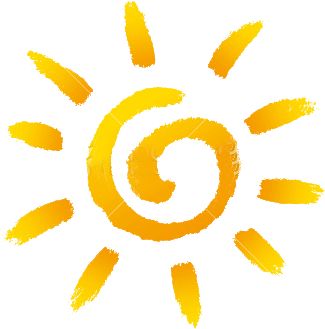 Nížkov 140, 592 12 Nížkov, tel.: 566 675 118,  IČO 71001611     E-mail: msnizkov@seznam.cz   Web:www.ms-nizkov.cz___________________________________________________________________________Úplata za předškolní vzdělávání – březen 2021podle vyhlášky č. 14/2005 Sb., o předškolním vzdělávání v platném znění, dle § 6 odstavce 5, se úplata za školné v měsíci březnu 2021 pro všechny děti zapsané v Mateřské škole Nížkov, příspěvková organizace snižuje na 0%, výše úplaty je tedy 0 Kč.V Nížkově dne 30. 3. 2021                                                                                                                    Bc. Iva Štikarová                                                                                                                         ředitelka školy